ZEMLJA PLEŠE – ZAPLEŠIMO Z NJO TUDI MI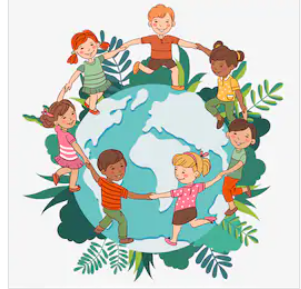 NAŠ PLANET ZEMLJA VES ČAS PLEŠE, SAJ SE VRTI KAR NA DVA NAČINA:VRTI SE OKOLI SVOJE OSIKROŽI OKROG SONCAPRISLUHNI POPEVKI ZEMLJA PLEŠE IN ZRAVEN ZAPLEŠI. LAHKO PA SEVEDA TUDI ZAPOJEŠ.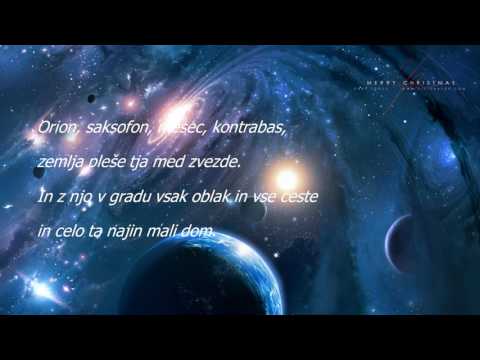 